Μουσικοχορευτική βραδιά στα Καλύβια«Γαϊτανάκι μου πλεγμένο, στην ανέμη τυλιγμένο»Ο Δήμος Λαμιέων, η Περιφέρεια Στερεάς Ελλάδας και ο Πολιτιστικός Σύλλογος Καλυβίων συνδιοργανώνουν μουσικοχορευτική βραδιά με τίτλο «Γαϊτανάκι μου πλεγμένο, στην ανέμη τυλιγμένο» που θα πραγματοποιηθεί την Κυριακή 3 Ιουνίου και ώρα 20:30 στον προαύλιο χώρο του Δημοτικού Σχολείου Καλυβίων. Σας προσκαλούμε σε ένα ταξίδι στην παράδοση με μουσική, χορούς, τραγούδια και φορεσιές από την Κρήτη, τη Νάξο, τη Φλώρινα, τα Δωδεκάνησα, την Αργολίδα, την Εύβοια, την Σαλαμίνα και το Νέο Μοναστήρι. Από το Γραφείο Τύπου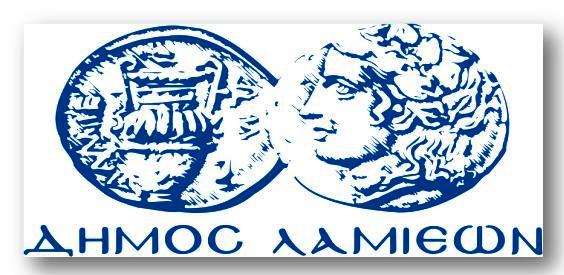 ΠΡΟΣ: ΜΜΕΔΗΜΟΣ ΛΑΜΙΕΩΝΓραφείου Τύπου& Επικοινωνίας                                   Λαμία, 30/5/2018